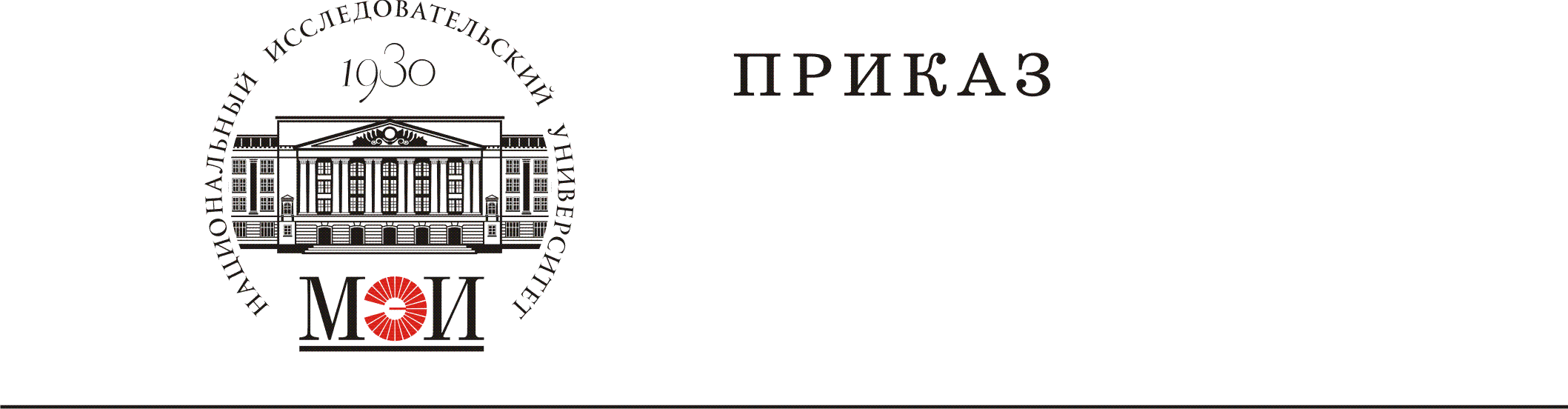 № ______________________________“_____” ____________________20__г.г. МоскваСодержание: об установлении новых должностных окладов  Установить с 1 марта  2017 года новые должностные оклады следующим сотрудникам наименование подразделения:Сроки окончания трудового договора сохранить.Источник выплаты – субсидия на финансирование выполнения государственного задания/ централизованный фонд/ целевые средства/ средства от платных услугОснование: служебная записка должность руководителя Ф.И.О.Проректор по экономике                                       Курдюкова Г.Н.                                                                    Проректору по направлению                                          Фамилия И.О.Служебная запискаПрошу установить с 1 марта  2017 года новые должностные оклады следующим сотрудникам наименование подразделения:Сроки окончания трудового договора сохранить.Источник выплаты – субсидия на финансирование выполнения государственного задания/ централизованный фонд/ целевые средства/ средства от платных  услугДолжность руководителя______________________Фамилия И.О.           Согласовано:                                    Проректор по направлению_______________________Фамилия  И.О.                   Начальник ФЭУ______________________Ефремова О.В.№ п/пФамилия, И.О.Табельный номерСтавкаДолжностьРазмер должностного оклада, руб.Примечание№ п/пФамилия, И.О.Табельный номерСтавкаДолжностьРазмер должностного оклада, руб.Примечание